Grupa Krasnale – 27 marzec 2020r. 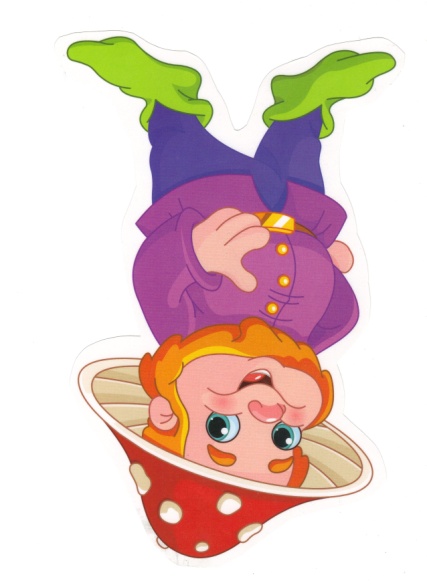    Witam wszystkie Krasnoludki !Temat dnia: Odgłosy z wielkiego podwórka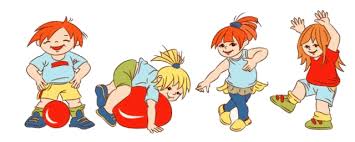  Propozycja zabawy ruchowejGimnastyka z mamą, tatąhttps://www.youtube.com/watch?v=351fw50UOn8Zajęcie IZabawa w rymy – zabawa podczas słuchania wiersza M. Strzałkowskiej. Proszę, by dzieci naśladowały głosy zwierząt z wiejskiego podwórka – w momentach, na przerwie w recytacji                   Zabawa w rymy Małgorzata Strzałkowska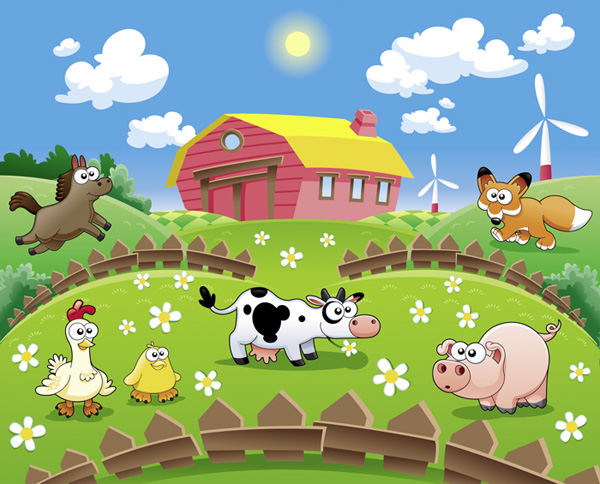  Raz wybuchła na podwórku awantura, 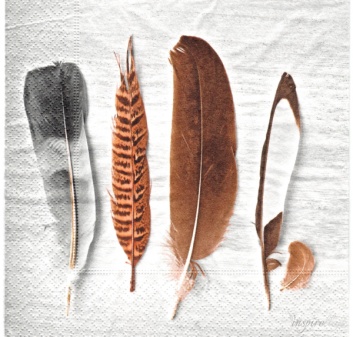  bo zginęły pewnej kurze cztery…….                                            pióra! 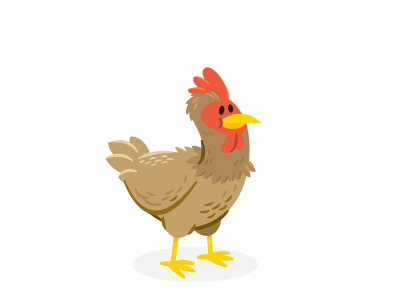                       Kura gdacze     ko, ko, ko 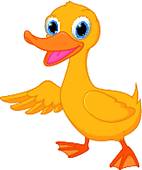                                  kaczka... (kwacze)  kwaaaaaaaaaaaaaaaaaaa, kwaaaaaaaaa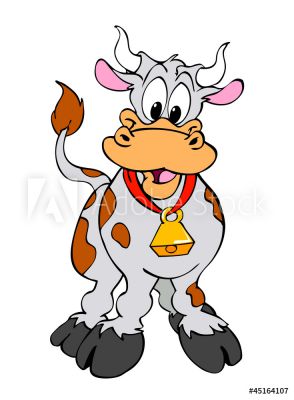             krowa... (ryczy) muuuuuuuuuuuuuuuuuuu 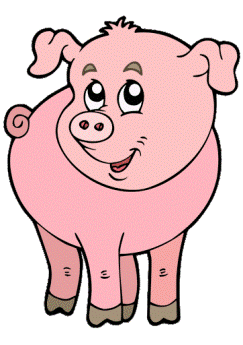                                    świnia... (kwiczy)    kwiiiiiiiiiiiiiiiiiii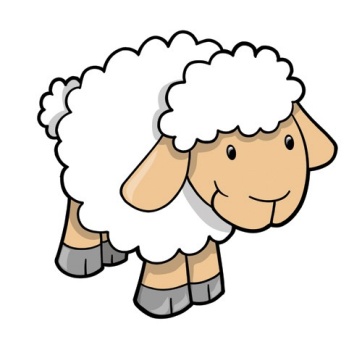                           owca... (beczy)  beeeeeeeeeeeeeeeee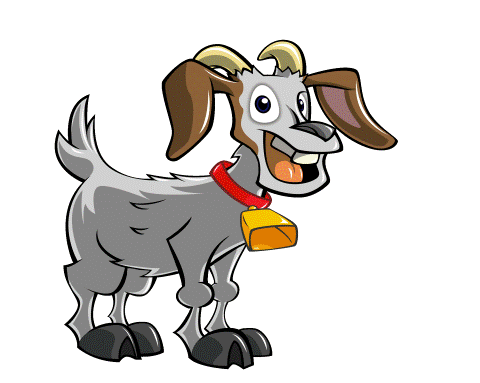                             Koza... (meczy)  meeeeeeeeeeea na płocie przy chlewiku 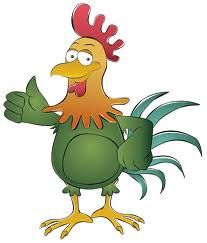                                    kogut pieje: kukuryku!  Gdy już każdy wrzasków miał powyżej uszu,  ze stodoły wyszło 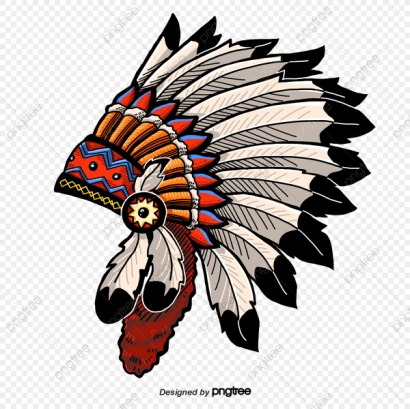 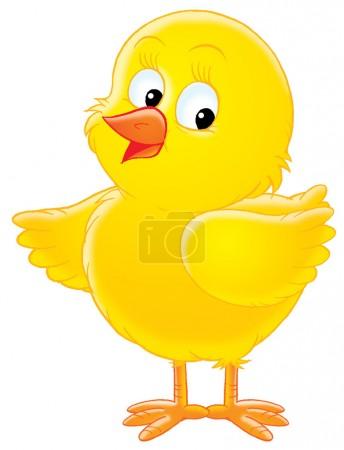                                        pisklę w ………………                              pióropuszu. Odnalazła kura pióra i umilkła awantura, a pisklęciu się dostała niezła bura.Zabawa ruchowa do piosenki https://www.youtube.com/watch?v=LNouuY9zrKQZajęcie II	„Co to za zwierzę?” – zabawa dydaktyczna. Odkrywanie elementów zakrytych obrazków i odgadywanie ich nazw. Popatrz na obrazki i zgadnij jakie to zwierzę,  głośno wymów jego nazwę i podziel na sylaby. Po odgadnięciu dziecko naśladuje głos tego zwierzęcia             gło-wa 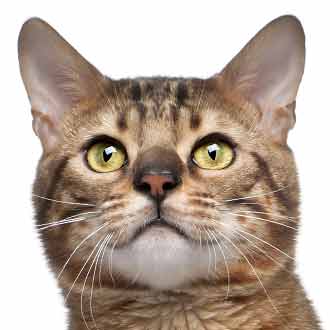                                                                  kot           grzy - wa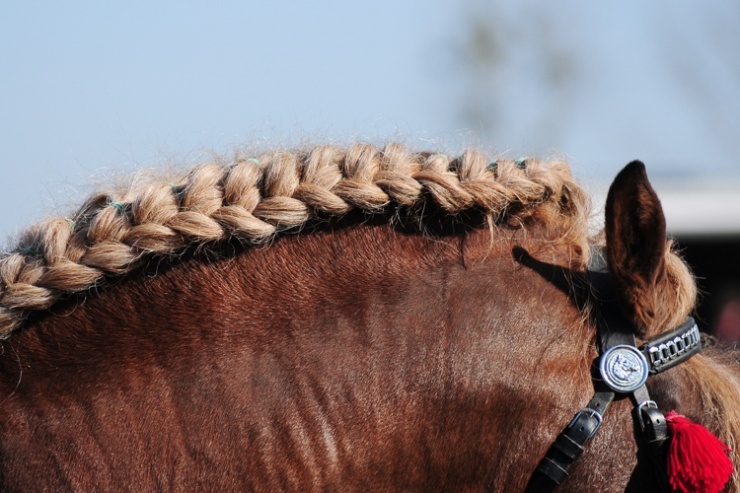                                                                              koń              ko-py- to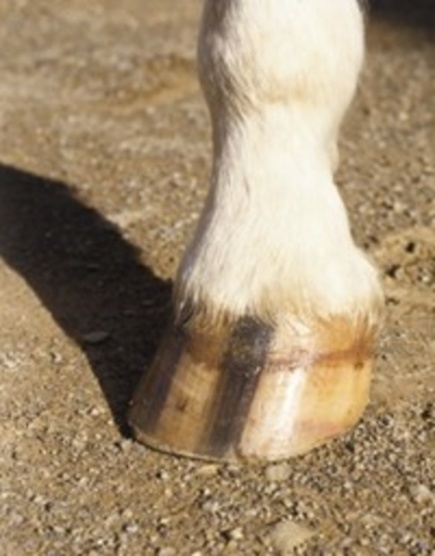                                                                  krowa         o-gon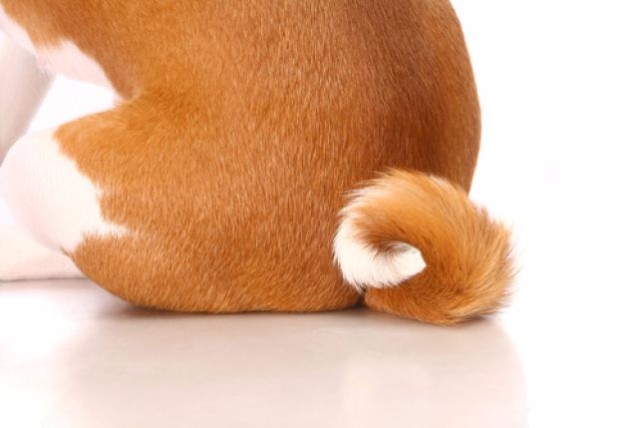                                                               pies	Krowa i mucha – słuchanie wiersza P. Siewiery-Kozłowskiej połączone z zabawą naśladowczą-  naśladują określone ruchy.                            Krowa i mucha Patrycja Siewiera-Kozłowska Była sobie krowa mała, która pożuć trawkę chciała. Trawka świeża i zielona, krówka jest nią zachwycona. Najpierw wącha, (wdech przez nos) potem wzdycha (wydech przez usta z głośnym westchnieniem: aaach!) a nad trawką mucha bzyka. (bzzzzz – zęby złączone)  Żuje krówka swoją trawkę, (okrężne ruchy żuchwy) Myśli: „chyba zjem dokładkę!” Lecz te myśli jej przerywa mucha,  która ciągle bzyka. (bzzzz – zęby złączone, usta rozciągnięte) 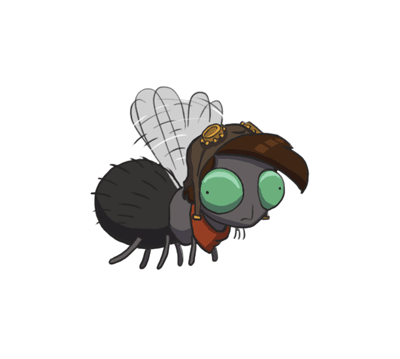 Krowa – pac! – ogonem muchę, (klaśnięcie i wymówienie słowa: pac)  mucha brzęczy wciąż nad uchem! (bzzzz – zęby złączone, usta rozciągnięte) Tak dzień cały się bawiły, aż opadły całkiem z siły! Wykonaj z mamą lub tatą kurczaczka gniotka to fajna zabawaPotrzebne będzie : balon mąka ziemniaczana, pisak, lejek i bibuła lub wstążka. Podpowiedź na stroniehttps://www.youtube.com/watch?v=j4F8YHtrfUs                 Miłej zabawy !  Pa! 